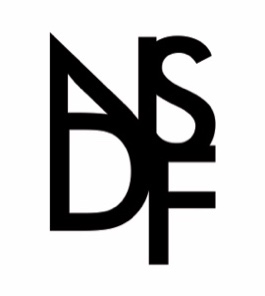 Equal Opportunities Monitoring Form Please complete this form to help us ensure that we are complying with our Equal Opportunities policy which states that nobody who works at NSDF will receive less favourable treatment on the grounds of ethnic origin, gender, disability or age.
As a publicly funded organisation, NSDF is required to monitor the cultural diversity of all its employees, freelancers, Board members, and volunteers.
The information you provide will be used for monitoring purposes only and all data will be aggregated and anonymised. The forms will be kept securely and will not be shown to colleagues or third parties without your consent. No decisions will be made or action taken about a person based on their answers to the questions.  
Please contact Lizzie on lizzie@nsdf.org.uk if you have any queries.I consent to the data I provide below being kept in this manner and only used for the purposes explained above.
Name: …………………………..............................................1. a) How would you define your gender? (  )	Woman		
(  )	Man 				
(  )	Non-binary			
(  )	Prefer not to say(  )	Self identify (please type below) I self identify as …………………………..............................................b) Is your gender the same as the gender you were assigned at birth? (  )	Yes	    (  )	No	(  )	Prefer not to say	    (  )	Self identify (please type below) I self identify as …………………………..............................................	
2. What is your age?			(  )	0-19				
(  )	20-34				
(  )	35-49				
(  )	50-64				
(  )	65-74(  )	75+ 				
(  )	Prefer not to say3. How would you define your ethnicity? (  )	Arab (  )	Asian or Asian British: Bangladeshi (  )	Asian or Asian British: Chinese (  )	Asian or Asian British: Indian(  )	Asian or Asian British: Pakistani(  )	Any other Asian Background(  )	Black or Black British: African(  )	Black or Black British Caribbean(  )	Any other Black, African, Caribbean background (  )	Latinx(  )	Mixed or Multiple ethnic group: White & Asian(  )	Mixed or Multiple ethnic group: White & Black African(  )	Mixed or Multiple ethnic group: White & Black Caribbean(  )	Any other Mixed or Multiple ethnic background(  )	White: English, Welsh, Scottish, Northern Irish or British (  )	White: Irish(  )	White: Gypsy or Irish Traveller(  )	Any other White background(  )	Any other ethnic group (  )	Prefer not to say (  )	Self identify (please type below) I self identify as …………………………..............................................4. Do you consider yourself to have a disability? (  )	Yes	    (  )	No	   (  )	Prefer not to say	(  )	Self identify (please type below) I self identify as …………………………..............................................The information in this form is for monitoring purposes. If you have any access requirements you would like us to be aware of please contact Lizzie by emailing lizzie@nsdf.org.uk. 5. How would you describe your sexual orientation?(  )	Bisexual 
(  )	Gay man 
(  )	Gay woman / lesbian	
(  )	Heterosexual / straight	(  )	Queer 
(  )	Prefer not to say	(  )	Self identify (please type below) I self identify as …………………………..............................................		 	 	 	 			

6. Please tell us about the occupation of your main household earner when you were aged 14. If this question does not apply to you (because, for example, you were in care at this time), you can indicate this below. (  ) 	Modern professional occupations such as: teacher, nurse, physiotherapist, social worker, 	musician, police officer (sergeant or above), software designer (  ) 	Clerical and intermediate occupations such as: secretary, personal assistant, clerical worker, 	call centre agent, nursery nurse (  )	Senior managers or administrators (usually responsible for planning, organising and co-	ordinating work, and for finance) such as: finance manager, chief executive. (  )	Technical and craft occupations such as: motor mechanic, plumber, printer, electrician, 	gardener, train driver (  )	Semi-routine manual and service occupations such as: postal worker, machine operative, 	security guard, caretaker, farm worker, catering assistant, sales assistant (  )	Routine manual and service occupations such as: HGV driver, cleaner, porter, packer, 	labourer, waiter/waitress, bar staff (  )	Middle or junior managers such as: office manager, retail manager, bank manager, restaurant 	manager, warehouse manager (  )	Traditional professional occupations such as: accountant, solicitor, medical practitioner, 	scientist, civil/mechanical engineer (  )	Long term unemployed (claimed Jobseeker’s Allowance or earlier unemployment benefit for 	more than a year) (  )	Retired (  )	This question does not apply to me (  )	I don’t know (  )	Prefer not to say Please return by email to lizzie@nsdf.org.uk 